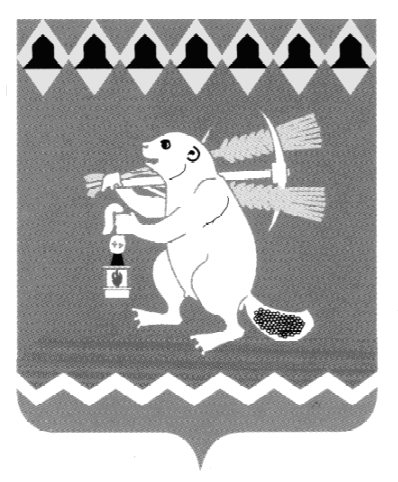 Администрация Артемовского городского округа ПОСТАНОВЛЕНИЕот 30.06.2020                                                                                            № 646-ПАО реализации областного проекта «Банк молодежных инициатив»на территории Артемовского городского округа в 2020 году С целью развития культуры гражданских отношений и общественной активности молодежи через оказание финансовой и организационной поддержки общественно значимых инициатив, в соответствии с Федеральным законом от 06 октября 2003 года   № 131-ФЗ «Об общих принципах организации местного самоуправления в Российской Федерации»,  Законом Свердловской области от 29 октября 2013 года                № 113-ОЗ «О молодежи в Свердловской области», государственной программой Свердловской области «Об утверждении государственной программы Свердловской области «Развитие системы образования и реализация молодежной политики Свердловской области до 2025 года», утвержденной Постановлением Правительства Свердловской области от 19.12.2019 № 920-ПП, муниципальной программой Артемовского городского округа «Реализация вопросов местного значения и переданных государственных полномочий в  Артемовском городском округе на период до 2022 года», утвержденной постановлением Администрации Артемовского городского округа от 06.10.2017 № 1094-ПА (с изменениями), руководствуясь статьей 31 Устава Артемовского городского округа,ПОСТАНОВЛЯЮ:1. Реализовать областной проект «Банк молодежных инициатив» на территории Артемовского городского округа в 2020 году. 2. Утвердить:2.1. Положение о реализации областного проекта «Банк молодежных инициатив» на территории Артемовского городского округа в 2020 году (Приложение 1);2.2. Состав конкурсной комиссии для определения победителей областного проекта «Банк молодежных инициатив» на территории Артемовского городского округа в 2020 году (Приложение 2);2.3. Форму соглашения о предоставлении гранта победителю областного проекта «Банк молодежных инициатив» на территории Артемовского городского округа (Приложение 3).4. Муниципальному бюджетному учреждению по работе с молодежью Артемовского городского округа «Шанс» (Ившин С.И.) обеспечить заключение соглашений о финансовой поддержке победителей конкурса молодежных инициатив. 5. Постановление опубликовать в газете «Артемовский рабочий», разместить на Официальном портале правовой информации Артемовского городского округа (www.артемовский-право.рф) и официальном сайте Артемовского городского округа в информационно-телекоммуникационной сети «Интернет» (www.artemovsky66.ru). 6. Контроль за исполнением постановления возложить на заместителя главы Администрации Артемовского городского округа по социальным вопросам.Глава Артемовского городского округа		                       А.В. СамочерновПриложение 1к постановлению Администрации Артемовского городского округа      от 30.06.2020 № 646-ПАПОЛОЖЕНИЕо реализации областного проекта «Банк молодежных инициатив»на территории Артемовского городского округа в 2020 году Глава 1. Общие положения1. Настоящее Положение определяет условия организации и реализации областного проекта «Банк молодежных инициатив» на территории Артемовского городского округа в 2020 году (далее - Проект). 2. Организатор Проекта: отдел по работе с детьми и молодежью Администрации Артемовского городского округа (далее - ОДМ).3. Основной целью Проекта является развитие культуры гражданских отношений и общественной активности молодежи путем предоставления гранта и оказания финансовой и организационной поддержки общественно значимых инициатив, направленных на решение общественно значимых задач на конкурсной основе.4. Задачи Проекта:- выявление и поддержка инициатив активных молодых граждан по направлениям: добровольчество, здоровый образ жизни, экономика, право, журналистика, наука, информационные технологии, искусство, культура;- вовлечение жителей Артемовского городского округа в возрасте от 14 до 30 лет к проектной деятельности;- формирование активной гражданской позиции и развитие патриотических ценностей в молодежной среде. Глава 2. Порядок организации и проведения Проекта5. Организатор Проекта в период до 01 июля 2020 года осуществляет информирование жителей Артемовского городского округа о возможности принять участие в Проекте, о порядке его проведения, в том числе путем размещения информации на официальном сайте Артемовского городского округа в информационно-телекоммуникационной сети «Интернет» и средствах массовой информации.6. Проект - это грантовый конкурс общественно значимых инициатив молодых граждан в возрасте от 18 лет до 30 лет включительно, направленных на:популяризацию занятий физической культурой и спортом, профилактику употребления психоактивных веществ, алкоголя и табачных изделий, распространения инфекционных и вирусных заболеваний, поддержку спортивных субкультур, повышение безопасности жизнедеятельности молодежи;воспитание активной, ответственной гражданской позиции, укрепление национальных культурных традиций, любви к Родине, повышение престижности военной службы, изучение истории и традиций родного края, формирование национальной идентичности, межнационального и межкультурного взаимодействия;организацию мероприятий в сфере культуры и искусства: фестивалей, конкурсов, выставок, творческих мастер-классов, театрализованных постановок, КВН, съемок художественных и документальных фильмов;развитие добровольческой деятельности в различных сферах (пропаганда здорового образа жизни, организация мероприятий, помощь людям, оказавшимся в трудной жизненной ситуации, зоозащита, охрана объектов наследия), проведение конкурсов на выявление наиболее активных волонтеров и наиболее эффективных практик организации волонтерской деятельности;укрепление традиционных семейных ценностей, поддержку молодых семей, укрепление детско-родительских отношений, поддержку клубов молодых семей;интеграцию детей, оказавшихся в трудной жизненной ситуации, 
в общество, реализацию инклюзивных мероприятий;реализацию мероприятий молодежных объединений, проведение обучающих мероприятий по развитию молодежного самоуправления, проведение конкурсов на выявление лидеров молодежного движения и наиболее эффективных практик организации молодежного самоуправления;реализацию мероприятий в сфере современных изобразительных, музыкальных, танцевальных направлений, поддержку экстремальных современных спортивных направлений, а также деятельности социально ориентированных неформальных молодежных объединений;информирование молодежи о наиболее востребованных профессиях 
на территории Артемовского городского округа, о появлении новых профессий, повышении престижа трудовых профессий, формировании молодежного кадрового резерва, формировании умений и компетенций, способствующих грамотному выбору профессии, курсах переподготовки для работающей молодежи;развитие молодежных средств массовой информации, профилактику асоциального влияния информационно-телекоммуникационной сети «Интернет» и телевидения;реализацию мероприятий по выявлению инновационных технологий в различных областях, проведение научно-технических конференций, семинаров, конкурсов, мастер-классов, а также проекты, направленные на популяризацию научно-технического творчества, создание научно-технических объединений молодежи;профилактику правонарушений, противодействие идеологии экстремизма и терроризма в молодежной среде, развитие межнациональных отношений, предупреждение алкогольной, наркотической и иных видов зависимости молодежи;развитие и поддержку патриотического воспитания граждан.7. Молодежная инициатива – это мотивационная активность, исходящая от представителей молодежи и выражающаяся в действиях, направленных на решение молодежных социальных проблем.  8. Руководитель молодежной инициативы (ответственный за реализацию молодежной инициативы) – это лицо в возрасте от 18 до 30 лет, зарегистрированное на территории Артемовского городского округа, представившее пакет документов в соответствии с пунктом 12 настоящего Положения.9. Участник молодежной инициативы – это лицо, входящее в состав группы лиц, участвующих в реализации молодежной инициативы.10. Основные требования к молодежным инициативам:демонстрация прямого вовлечения молодежи в возрасте от 14 до 30 лет в планирование и реализацию молодежной инициативы;реалистичность и направленность на конкретный результат;наличие четких критериев оценки эффективности реализации молодежной инициативы;социальная значимость для молодежи, проживающей на территории Артемовского городского округа;наличие рационального и экономичного бюджета (сметы);инициативы могут являться пилотными проектами или продолжением уже начатой деятельности;запрещается финансирование расходов, предполагающих осуществление любой формы религиозной, политической, предпринимательской деятельности, а также деятельности, не связанной с представленным на конкурс Проектом;к участию не принимаются заявки на реализацию коммерческих и бизнес-проектов.	11. Для участия в Проекте необходимо направить организатору пакет документов с информацией о молодежной инициативе, соответствующей требованиям, указанным в пункте 10 настоящего Положения.12. Пакет документов должен быть представлен на бумажном носителе и в электронном виде и содержать:	- заявку на участие в Проекте (Приложение № 1 к настоящему Положению);  - информационную карту Проекта согласно Приложению № 2 к настоящему Положению;  - обоснование актуальности молодежной инициативы;   - цели и задачи молодежной инициативы;  - этапы и сроки, место реализации молодежной инициативы;- описание содержания молодежной инициативы (формы работы, механизм реализации с указанием охвата молодежи, методов привлечения в Проект, план-график мероприятий); -  состав участников; - предполагаемые конечные результаты, их социальный эффект; - презентацию; - финансовое обеспечение молодежной инициативы (Приложение № 3 к настоящему Положению);- согласие руководителя молодежной инициативы на обработку персональных данных (Приложение № 4 к настоящему Положению);- копия документа, удостоверяющего личность (страницы - 2, 3, 5 паспорта гражданина).          13. Прием документов на конкурс молодежных инициатив проводится организатором Проекта до 17.00 часов по местному времени до 20 июля 2020 года  по адресу: город Артемовский, площадь Советов, д. 3, кабинет 33 и по электронной  почте  -  lesovskih.n.p@artemovsky66.ru, телефон  для  справок:  59-309 (доб.155).	14. Заявки, поданные после указанной даты, не рассматриваются и к участию в Проекте не допускаются.  	15. Защита молодежных инициатив и утверждение сводных результатов состоится  29 июля 2020 года  по адресу: г.Артемовский, площадь Советов, 3, кабинет №7 Администрации Артемовского городского округа. 	16. Конкурсная комиссия организует свою работу в три этапа:предварительное рассмотрение молодежных инициатив участников Проекта на соответствие требованиям, установленным настоящим Положением до 28 июля 2020 года;защита молодежных инициатив участниками, допущенными ко второму этапу до 29 июля 2020 года;утверждение сводных результатов по каждой молодежной инициативе и определение трех лучших работ до 29 июля 2020 года. 17. Не допускаются к защите молодежные инициативы, не соответствующие требованиям пункта 10 настоящего Положения, а также в случае несоответствия представленных документов требованиям, установленным пунктом 10 настоящего Положения, или непредставления (представления не в полном объеме) документов, указанных в пункте 12 настоящего Положения.Глава 3. Определение победителей и финансирование 	18. Конкурсная комиссия оценивает молодежные инициативы по следующим критериям:1) количество лиц, охватываемых при реализации мероприятий:до 20 человек - 1 балл;от 21 до 50 человек - 2 балла;от 51 до 100 человек - 3 балла;более 100 человек - 4 балла.2) период реализации молодежной инициативы:от 1 до 3 месяцев - 1 балл;от 4 до 9 месяцев - 2 балла;свыше 9 месяцев - 3 балла. содержание молодежной инициативы:               полностью соответствует целям и задачам Проекта – 3 балла;     соответствует целям и задачам Проекта, но есть замечания– 2 балла;               полностью не соответствует целям и задачам Проекта – 1 балл.19. Заседание конкурсной комиссии легитимно в случае участия в нем не менее двух третей членов от общего состава комиссии. 20. Каждый член комиссии заполняет оценочный лист.21. Конкурсная комиссия определяет три лучших молодежных инициативы, набравших наибольшее количество баллов.22. На основании итогового протокола конкурсной комиссии МБУ АГО «Шанс» с каждым победителем заключает соглашение на перечисление денежных средств.23. Неотъемлемой частью соглашения является смета расходов на реализацию молодежной инициативы.24. Решение комиссии принимается путем суммирования баллов всех членов комиссии по каждому участнику и оформляется протоколом заседания комиссии, который должен содержать список победителей конкурса.25. Организатор Проекта в течение двух рабочих дней со дня утверждения итогов конкурса размещает результаты конкурса на официальном сайте Артемовского городского округа в информационно-телекоммуникационной сети «Интернет» в разделе «Молодежь».26. Финансирование молодежных инициатив победителей Проекта осуществляется в соответствии с  муниципальной программой Артемовского городского округа «Реализация вопросов местного значения и переданных государственных полномочий в  Артемовском городском округе на период до 2022 года», утвержденной постановлением Администрации Артемовского городского округа от 06.10.2017 №  1094-ПА, Постановлениями Правительства Свердловской области от 19.12.2019 № 920-ПП «Об утверждении государственной программы Свердловской области «Развитие системы образования и реализация молодежной политики в Свердловской области до 2025 года» и от 30.04.2020 № 290-ПП «О распределении субсидий из областного бюджета бюджетам муниципальных образований, расположенных на территории Свердловской области, в 2020 году в рамках реализации государственной программы Свердловской области «Развитие системы образования и реализация молодежной политики в Свердловской области до 2025 года» на основании представленной сметы расходов, осуществляемых победителем конкурса  за счет Гранта и являющейся неотъемлемой частью соглашения, не более чем 20000 рублей (10 000 рублей - средства местного бюджета и 10 000 рублей – средства областного бюджета).27. В случае отказа победителем от подписания соглашения (переезд на другое место жительства или другая причина, препятствующая возможности реализации молодежной инициативы) МБУ АГО «Шанс» обеспечивает заключение соглашения с другим участником данной молодежной инициативы или участником конкурса, являющимся по баллам, следующим за третьим победителем в конкурсе молодежных инициатив.28. Грант подлежит перечислению на лицевой счет победителя, открытый в российской кредитной организации. Глава 4. Контроль и отчетность победителей29. По окончании реализации молодежной инициативы руководитель молодежной инициативы представляет организатору Проекта информационный и фотоотчет об использовании гранта в срок до 01 декабря 2020 года.  30. Организатор Проекта осуществляет проверку целевого использования гранта.  31. Победители несут ответственность за нецелевое использование гранта. Грант может быть использован только на осуществление расходов, непосредственно связанных с реализацией молодежной инициативы, представленной на конкурс.32. Получатели гранта несут ответственность за своевременность и достоверность представляемых отчетов об использовании представленных материалов для реализации молодежной инициативы. 33. Секретарь конкурсной комиссии обеспечивает регистрацию поступивших документов, указанных в пункте 10 настоящего Положения, в журнале входящей корреспонденции, хранение представленных документов на конкурс и протоколов заседаний конкурсной комиссии в течение пяти лет и передачу на постоянное хранение в архив в установленном порядке.Приложение 2к постановлению Администрации Артемовского городского округаот 30.06.2020 № 646-ПАСостав конкурсной комиссии для определения победителей областного проекта «Банк молодежных инициатив» на территории Артемовского городского округа в 2020 годуПриложение № 1к Положению о реализации областного проекта «Банк молодежных инициатив» на территории Артемовского городского округа в 2020 году                                                                      от 30.06.2020 № 646-АГлаве Артемовского городского округа                                                                     ________________________Заявкана участие в проекте «Банк молодежных инициатив»
_________________________________________________________________________(полное наименование проекта)Руководитель проекта ____________________________ Ф.И.О.                                          подписьДата__________________Приложение № 2к Положению о реализации областного проекта «Банк молодежных инициатив» на территории Артемовского городского округа в 2020 году                                                                от 30.06.2020 № 646-АИнформационная карта молодежной инициативы*Примечание: аннотация к молодежной инициативе должна содержать следующие сведения: краткое содержание молодежной инициативы; общее количество участников; имеющуюся материально-техническую базу (дать краткое описание)Приложение № 3к  Положению о проведении областного проекта «Банк молодежных инициатив» на территории Артемовского городского округа в 2020 году                                                                      от 30.06.2020 № 646-ПАФинансовое обеспечение молодежной инициативы_____________________________________________________________________Наименование молодежной инициативыСмету составил_______________ (Ф.И.О., подпись) Ф.И.О., руководителя молодежной инициативыМесто работы, учебыМесто проживания, контактный телефон, адрес электронной почты (приложение: копия паспорта ответственного за реализацию молодежной инициативы)Информация о проектеОписание информацииПолное название молодежной инициативы, на который запрашиваются средства2. Автор молодежной инициативы3. Руководитель молодежной инициативы4. Телефон  руководителя молодежной инициативы5. Цели и задачи молодежной инициативы6. Срок реализации молодежной инициативы7. Место реализации молодежной инициативы8. Аннотация к молодежной инициативе*9. Описание позитивных изменений, которые произойдут в результате реализации молодежной инициативы. Обоснование социальной значимости молодежной инициативы.10. Финансирование молодежной инициативы (в рублях) А) собственные средстваБ) привлеченные средстваВ) грант из местного бюджетаГ) грант из областного бюджета(подпись заявителя)(Ф.И.О.)№ п/пНаименование статей расходовРасчет (обоснование)Сумма, рублей